ΕΠΑΝΑΛΗΠΤΙΚΑ ΠΡΟΒΛΗΜΑΤΑ ΜΑΘΗΜΑΤΙΚΩΝΝα λύσεις τα παρακάτω προβλήματα με τη μέθοδο αναγωγής στην κλασματική μονάδαΤα   ενός αριθμού που έχω στο μυαλό μου είναι 24. Ποιον αριθμό έχω στο μυαλό μου;ΛΥΣΗΑΠΑΝΤΗΣΗΓια τη διακόσμηση ενός παιδικού πάρτι γενεθλίων χρησιμοποιήθηκαν  60 μπαλόνια.            Τα   των μπαλονιών ήταν κόκκινα. Πόσα ήταν τα κόκκινα μπαλόνια;ΛΥΣΗ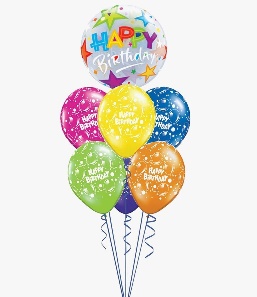 ΑΠΑΝΤΗΣΗΑπό τους 1.590 επισκέπτες του Βυζαντινού Μουσείου τον προηγούμενο μήνα, τα  ήταν παιδιά. Πόσα παιδιά επισκέφτηκαν το Βυζαντινό Μουσείο;ΛΥΣΗ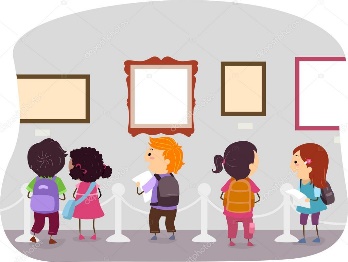 ΑΠΑΝΤΗΣΗΚατά τη διάρκεια μιας αγωνιστικής περιόδου μια ποδοσφαιρική ομάδα έφερε ισοπαλία στα  των αγώνων που έδωσε και έχασε το  των αγώνων. Αν η ομάδα είχε 12 ισοπαλίες, πόσες ήταν οι ήττες  της;ΛΥΣΗ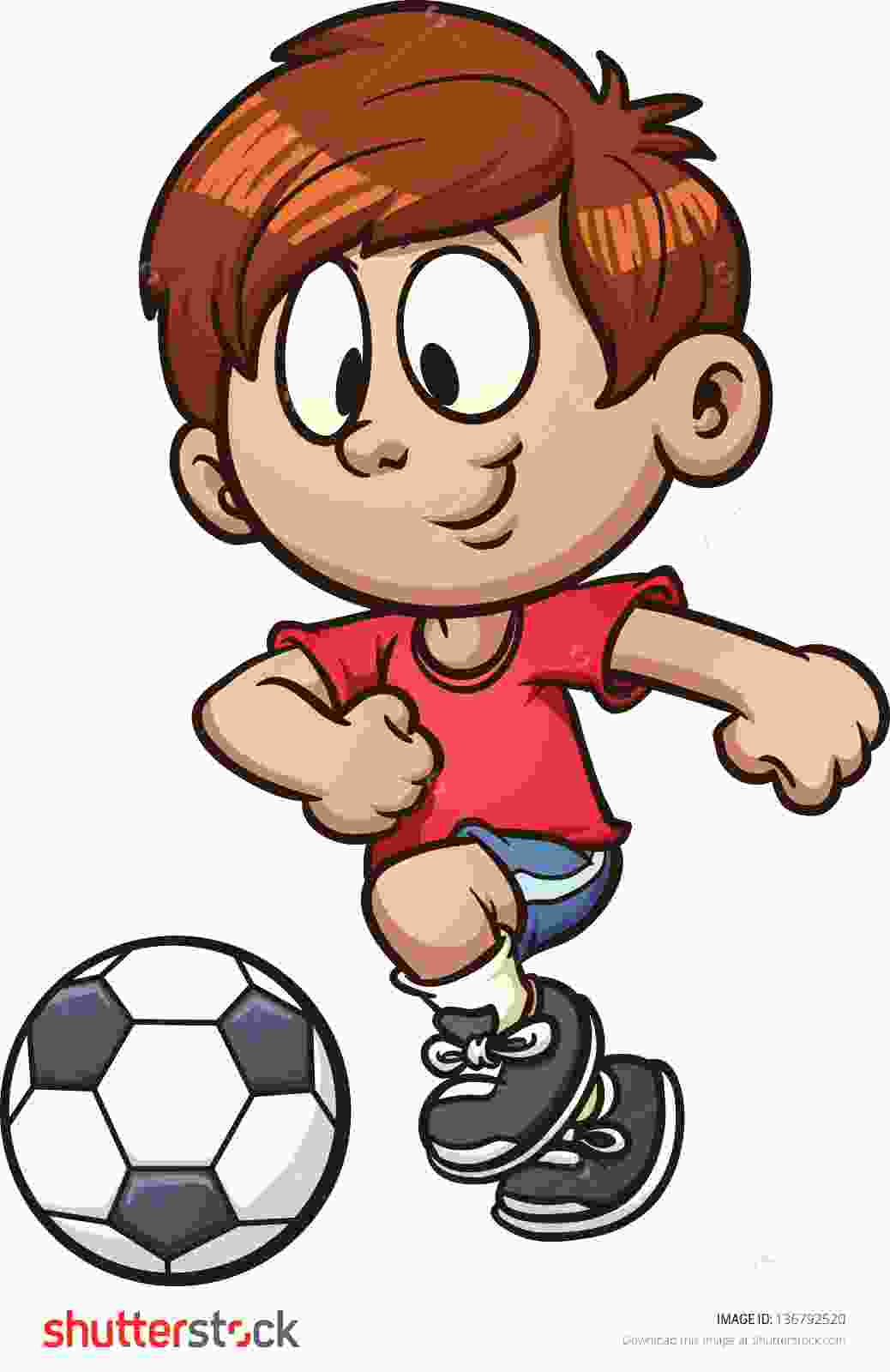 ΑΠΑΝΤΗΣΗΝα φτιάξεις ένα δικό σου πρόβλημα που λύνεται με αναγωγή στην κλασματική μονάδα  και να το λύσεις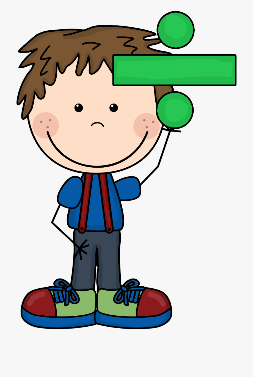 